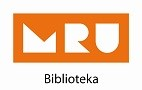 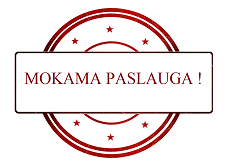 LITERATŪROS SĄRAŠAS JŪSŲ RAŠTO DARBO TEMA: STUDENTAMSNorėdami pateikti literatūros sąrašo užklausą, prašome užpildyti šią formą.  Paslaugos kaina studijuojantiems MRU - 50 Eur, skubos tvarka rengiamo sąrašo kaina – 100 Eur. Paslaugos kaina ne MRU bendruomenės nariams - 75 Eur, skubos tvarka rengiamo sąrašo kaina - 150 Eur.Užklausos įvykdomos per 10 darbo dienų, skubos tvarka – 5 darbo dienos. Esant dideliam užklausų kiekiui atlikimo terminas gali būti ilgesnis.Literatūros sąrašas pradedamas rengti vartotojui pateikus mokėjimą patvirtinantį dokumentą (PDF ar JPG formatu), kuris kartu su užpildyta užsakymo forma pristatomas arba siunčiamas el. paštu teminiam bibliotekininkui. Visos įmokos už bibliotekos paslaugas pervedamos į Universiteto sąskaitą LT85 7300 0100 0249 2590 AB „Swedbankas“, banko kodas 73000, įmokos kodas 102962, nurodant mokesčio pavadinimą “už bibliotekos paslaugas”. Informacija apie Jus:Vardas, pavardė              ___________________________________________________________________________Fakultetas, institutas/katedra/kursas    ______________________________________________________________MRU el. pašto adresas   ___________________________________________________________________________Informacija ieškoma:MRU bibliotekos elektroniniame kataloge (nurodytus leidinius studentai bibliotekoje susiranda savarankiškai)Lietuvos akademinėje elektroninėje bibliotekoje (eLABa)MRU bibliotekos prenumeruojamose duomenų bazėse (moksliniai straipsniai, el. knygos)Užklausos tema: __________________________________________________________________________________________________________________________________________________________________________________________________________________________________________________________________________________________________________________________________________________________________Nurodykite rašto darbo temą ir kaip įmanoma konkrečiau ją apibūdinkite. Nurodykite labiausiai vertinamus autorius ir aspektus, kurie gali būti Jums svarbūs. Raktiniai žodžiai: ___________________________________________________________________________________________________________________________________________________________________________________________________________________________________________________________________
_______________________________________________________________________________________________Surašykite temos raktinius žodžius, terminus, sąvokas, frazes lietuvių ir užsienio kalbomis. Paieška bus atliekama remiantis Jūsų nurodyta informacija.Kokiomis kalbomis šaltinių pageidautumėte:  ______________________________________________Kokio laikotarpio informacija Jus domina: _________________________________ 	               (nurodykite intervalą)Patvirtinu, kad su bibliografinio sąrašo sudarymo tvarka susipažinau. Parašas_______________			Data_______________Pastaba: mes, remdamiesi Jūsų nurodyta informacija, stengiamės pateikti tikslius ir išsamius rezultatus, tačiau neatsakome už informacijos turinį, jos panaudojimą ir interpretavimą. Literatūros sąrašas sudaromas atlikus paiešką nurodytuose elektroniniuose ištekliuose ir yra rekomendacinio pobūdžio.